LAB – The Period of a SpringYour Name: Purpose: Write one or two sentences explaining what you are trying to figure out in this lab.  Make sure your purpose includes all of your independent and dependent variablesUsing mass, spring constant, and amplitude, we are going to determine how it affects the period of a spring.Hypothesis: Predict what the relationship will be between each of your independent variables and your dependent variable (i.e. directly proportional, inversely proportional, no effect).  Make sure to explain why you think each of these relationships will hold.Hypothesis #1:  Mass and Period of a spring are proportional.Explanation: I think that because the more mass on the spring, then the greater the period would be.Hypothesis #2: Spring constant and Period of a spring are inversely proportional.Explanation: I think that because the tighter the spring, then the higher the spring constant, while a lower spring constant would have a greater stretch, so the periods will be different.Hypothesis #3:  Amplitude and period of a spring are directly proportional.Explanation: The greater the amplitude, the period will be affected.Procedure: Make a brief list of the steps you follow in the lab. - Explain how, specifically, you will be measuring the dependent variable	- Explain how many values of each independent variable there will be and how many trials you will perform on each value.- Make a list of all three experiments that you will performWe will measure the period of a spring by letting it oscillate 10 times and measuring how long it takes. We will repeat this 3 times.We will change each independent variable 5 times.There will be three experiments: changing mass and measuring period, changing amplitude, and measuring period, and changing spring constant and measuring period.Data: Show all data tables for each of your experiments.  	- Be sure that each data table has a descriptive title.	- Be sure that each data table lists the variables you are holding constant & their values	- Make sure all units are labeled.  		(It is OK to label the units in the table headings instead of in each individual cell)HINTS:When testing spring constant, use 150 grams at an amplitude of 5 cmWhen testing amplitude use spring #2.   Pick a mass that gets an appropriate amount of extension out of the spring without going overboard.When testing mass, make sure to think ahead about which spring and weights to use so that you don’t over-stretch the spring.Results: Explain what your data show.  What was the relationship between each of your independent variables and your dependent variable (i.e. directly proportional, inversely proportional, no effect, unclear)?  Did they match your hypothesis?Spring Constant and period are inversely proportionalI was correct with my hypothesis. Mass and Period are directly proportionalI was correct with my hypothesis.Amplitude and Period have no effect on each other.I was incorrect with my hypothesis because I thought that they would affect each other when they didn’t.Conclusion and Discussion: Answer the following questions in paragraph form.	- What was the purpose of the lab?	- How did you go about accomplishing the purpose? 	- What did you find (i.e. what affected the period and how did it affect it)?	- How accurate were you?  	- What errors came up in this lab and how could you correct them in the future?The purpose of this lab was to use mass, spring constant, and amplitude, we are going to determine how it affects the period of a spring. I accomplished this purpose by creating three labs to test the three independent variables. One lab was to test the spring constant to see how it affected the period, the next tested how mass affected period, and the last one was to see how the amplitude affected the period. After testing the independent variables, we learned that mass and period are directly proportional, spring constant and period are inversely proportional, and that the amplitude and period have no affect on each other. I think that we were mostly accurate because the graphs had some kinks that affected how accurate the graph could have been. Some errors that we came across was the accuracy of the other people’s graphs because each group was only testing one of the independent variables, so if the other groups were wrong, then everyone else would be wrong. Another error would be timing errors with reaction times that would differ the outcomes of the periods. We can correct this with trying to have the same person drop the springs and then for that same person to be the person to time. Also, we could have each group test all of the independent variables themselves, so they wouldn’t be relying on another group for errors that could apply.Experiment #1.  Title:  Changing Spring Constant and measuring PeriodExperiment #1.  Title:  Changing Spring Constant and measuring PeriodExperiment #1.  Title:  Changing Spring Constant and measuring PeriodExperiment #1.  Title:  Changing Spring Constant and measuring PeriodExperiment #1.  Title:  Changing Spring Constant and measuring PeriodExperiment #1.  Title:  Changing Spring Constant and measuring PeriodConstant Variables: Amplitude (5 cm) Mass (150g)Constant Variables: Amplitude (5 cm) Mass (150g)Constant Variables: Amplitude (5 cm) Mass (150g)Constant Variables: Amplitude (5 cm) Mass (150g)Constant Variables: Amplitude (5 cm) Mass (150g)Constant Variables: Amplitude (5 cm) Mass (150g)Spring # and valuesTime of 10 oscillationsTime of 10 oscillationsTime of 10 oscillationsTime of 10 oscillationsPeriod (sec) Average/10Spring # and valuesTrial #1Trial #2Trial #3AveragePeriod (sec) Average/101B: 28.1 N/m4.63s4.81s4.94s4.793s0.47933s2B: 20.0 N/m5.38s5.25s5.44s5.356s0.53566s3B: 14.0 N/m7.19s7.31s7.00s 7.1660.71666s4B: 6.8 N/m10.06s9.63s9.81s9.83s0.98333s5B: 2.4 N/m15.38s15.0615.1915.2s1.521ssPicture of graph: 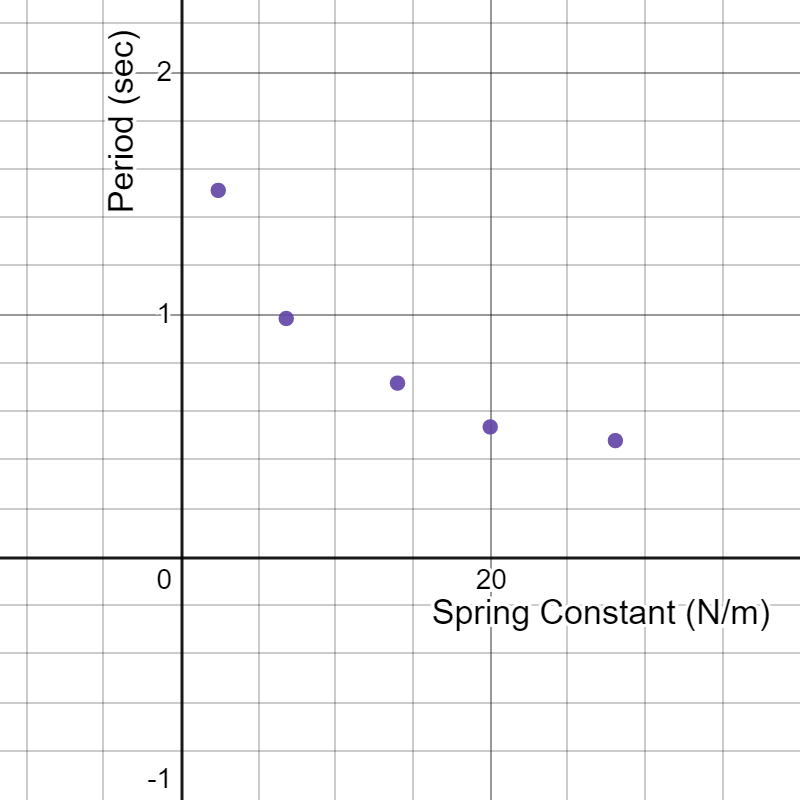 Picture of graph: Picture of graph: Picture of graph: Picture of graph: Picture of graph: Link to graph: https://www.desmos.com/calculator/6ospesbs1z Link to graph: https://www.desmos.com/calculator/6ospesbs1z Link to graph: https://www.desmos.com/calculator/6ospesbs1z Link to graph: https://www.desmos.com/calculator/6ospesbs1z Link to graph: https://www.desmos.com/calculator/6ospesbs1z Link to graph: https://www.desmos.com/calculator/6ospesbs1z Experiment #2.  Title: Changing the Mass and finding the PeriodExperiment #2.  Title: Changing the Mass and finding the PeriodExperiment #2.  Title: Changing the Mass and finding the PeriodExperiment #2.  Title: Changing the Mass and finding the PeriodExperiment #2.  Title: Changing the Mass and finding the PeriodExperiment #2.  Title: Changing the Mass and finding the PeriodConstant Variables: Amplitude (5cm) and Spring Constant (20.9 N/m)Constant Variables: Amplitude (5cm) and Spring Constant (20.9 N/m)Constant Variables: Amplitude (5cm) and Spring Constant (20.9 N/m)Constant Variables: Amplitude (5cm) and Spring Constant (20.9 N/m)Constant Variables: Amplitude (5cm) and Spring Constant (20.9 N/m)Constant Variables: Amplitude (5cm) and Spring Constant (20.9 N/m)Mass (g)Time of 10 oscillationsTime of 10 oscillationsTime of 10 oscillationsTime of 10 oscillationsPeriod (sec) Average/10Mass (g)Trial #1Trial #2Trial #3AveragePeriod (sec) Average/1070 g5.50s5.50s5.25s5.42s0.542s100g 6.50s6.06s6.19s6.17s0.617s120g6.19s6.38s6.44s6.34s0.617s150g6.88s7.06s7.19s7.04s0.704s170g7.69s7.69s7.69s7.69s0.769sPicture of graph: 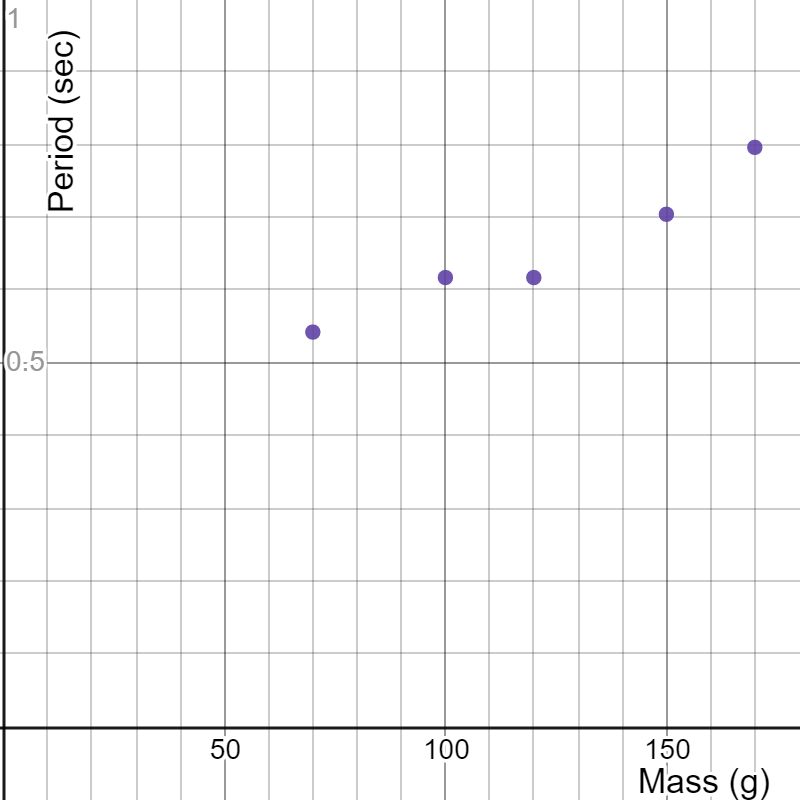 Picture of graph: Picture of graph: Picture of graph: Picture of graph: Picture of graph: Link to graph: https://www.desmos.com/calculator/crxadkdj06 Link to graph: https://www.desmos.com/calculator/crxadkdj06 Link to graph: https://www.desmos.com/calculator/crxadkdj06 Link to graph: https://www.desmos.com/calculator/crxadkdj06 Link to graph: https://www.desmos.com/calculator/crxadkdj06 Link to graph: https://www.desmos.com/calculator/crxadkdj06 Experiment #3.  Title: Changing Amplitude measuring periodExperiment #3.  Title: Changing Amplitude measuring periodExperiment #3.  Title: Changing Amplitude measuring periodExperiment #3.  Title: Changing Amplitude measuring periodExperiment #3.  Title: Changing Amplitude measuring periodExperiment #3.  Title: Changing Amplitude measuring periodConstant Variables: Mass (250g), Spring ConstantConstant Variables: Mass (250g), Spring ConstantConstant Variables: Mass (250g), Spring ConstantConstant Variables: Mass (250g), Spring ConstantConstant Variables: Mass (250g), Spring ConstantConstant Variables: Mass (250g), Spring ConstantAmplitude(cm)Time of 10 oscillations (sec)Time of 10 oscillations (sec)Time of 10 oscillations (sec)Time of 10 oscillations (sec)Period (sec) Average/10Amplitude(cm)Trial #1Trial #2Trial #3AveragePeriod (sec) Average/10148.198.258.318.25 0.82597.887.386.57.250.725167.637.387.567.520.752128.197.447.507.710.771197.197.387.637.40.74Picture of graph: 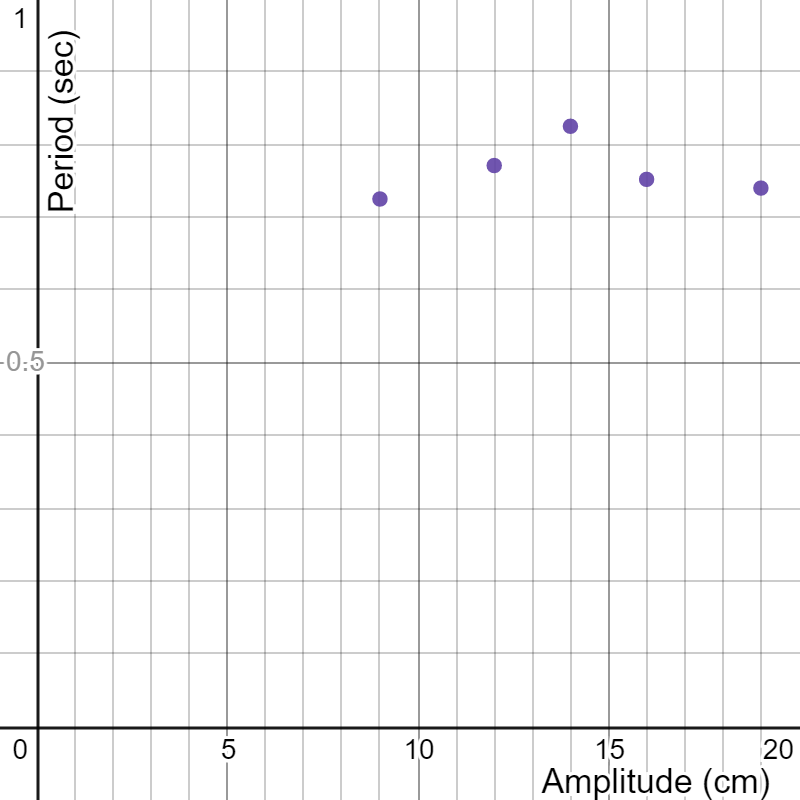 Picture of graph: Picture of graph: Picture of graph: Picture of graph: Picture of graph: Link to graph: https://www.desmos.com/calculator/wfc8ciuesz Link to graph: https://www.desmos.com/calculator/wfc8ciuesz Link to graph: https://www.desmos.com/calculator/wfc8ciuesz Link to graph: https://www.desmos.com/calculator/wfc8ciuesz Link to graph: https://www.desmos.com/calculator/wfc8ciuesz Link to graph: https://www.desmos.com/calculator/wfc8ciuesz 